МКОУ «СОШ №17» г.о.НальчикСпортивное состязание«Веселые старты», проведенное в рамках Всемирного дня здоровьяУчитель физической культурыМурачаева Г.П.06.04.2013гПОЛОЖЕНИЕо проведении «Веселых стартов» для учащихся 6-х классовЦели и задачи.Настоящие детские состязания проводятся с целью:Привлечения учащихся к занятиям физической культурой и спортом.Организации их свободного времени.Формирования силы, ловкости, выносливости.Участники.В состязании участвуют 6-е классы. Команда состоит из 8-ми мальчиков и 8-ми девочек (16 человек). Допускаются только ученики, занимающиеся в основной группе по физической культуре. Заявки сдаются учителю физической культуры (классным руководителем). Участники должны иметь спортивные майки одного цвета и эмблему своего класса.Проведение состязаний.Состязания проводятся в спортивном зале сош №17. Проводит соревнования учитель физической культуры Мурачаева Г.П. Судья Курманов А.М.Программа состязания:Передача эстафетной палочкиЭстафета с малыми теннисными мячамиС баскетбольными мячами (передача сверху)С баскетбольными мячами (передача снизу, ноги врозь)С волейбольными и баскетбольными мячамиС обручемЛабиринт (с т/мячом)С фишками (расставить по кружкам)Бег парами до фишки и обратноКонкурс капитанов (5 раз бросить в кольцо)Подведение итогов состязания.За победу в каждой эстафете дается 1 очко, за проигрыш– 2. Нарушение  - 1 очко. В итоге побеждает та команда, которая наберет меньше очков.Награждение.Команда-победитель награждается грамотой.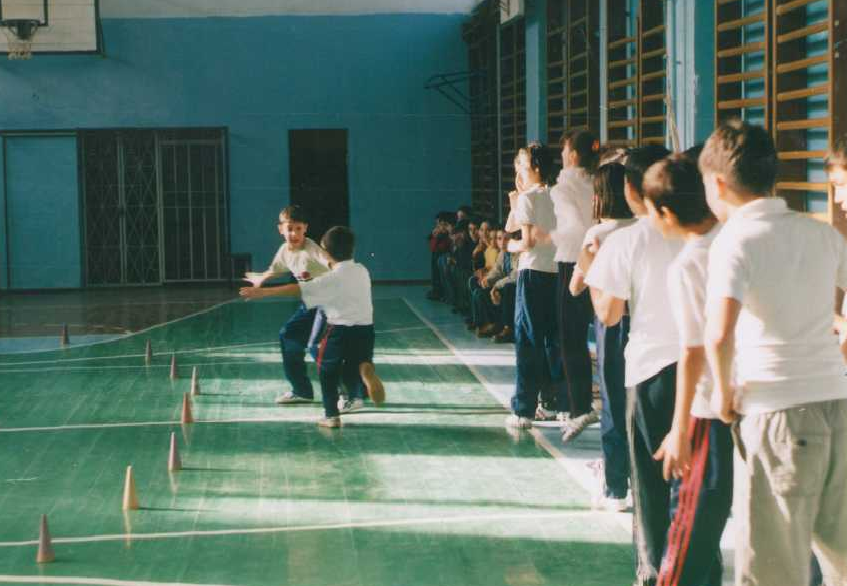 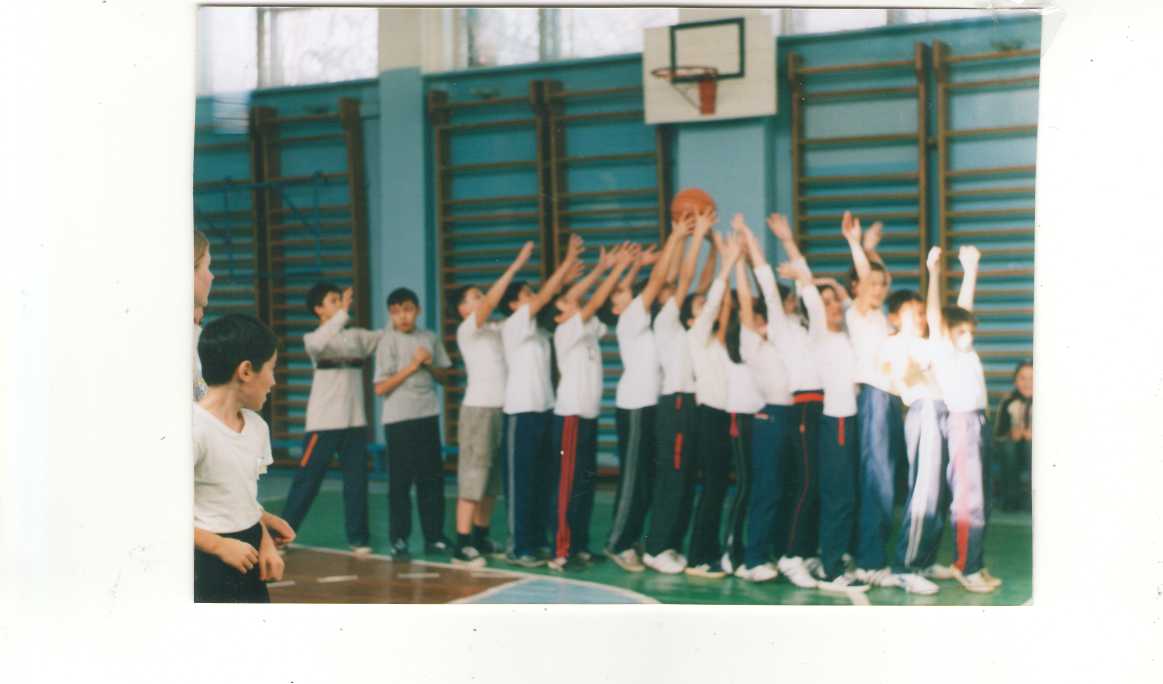 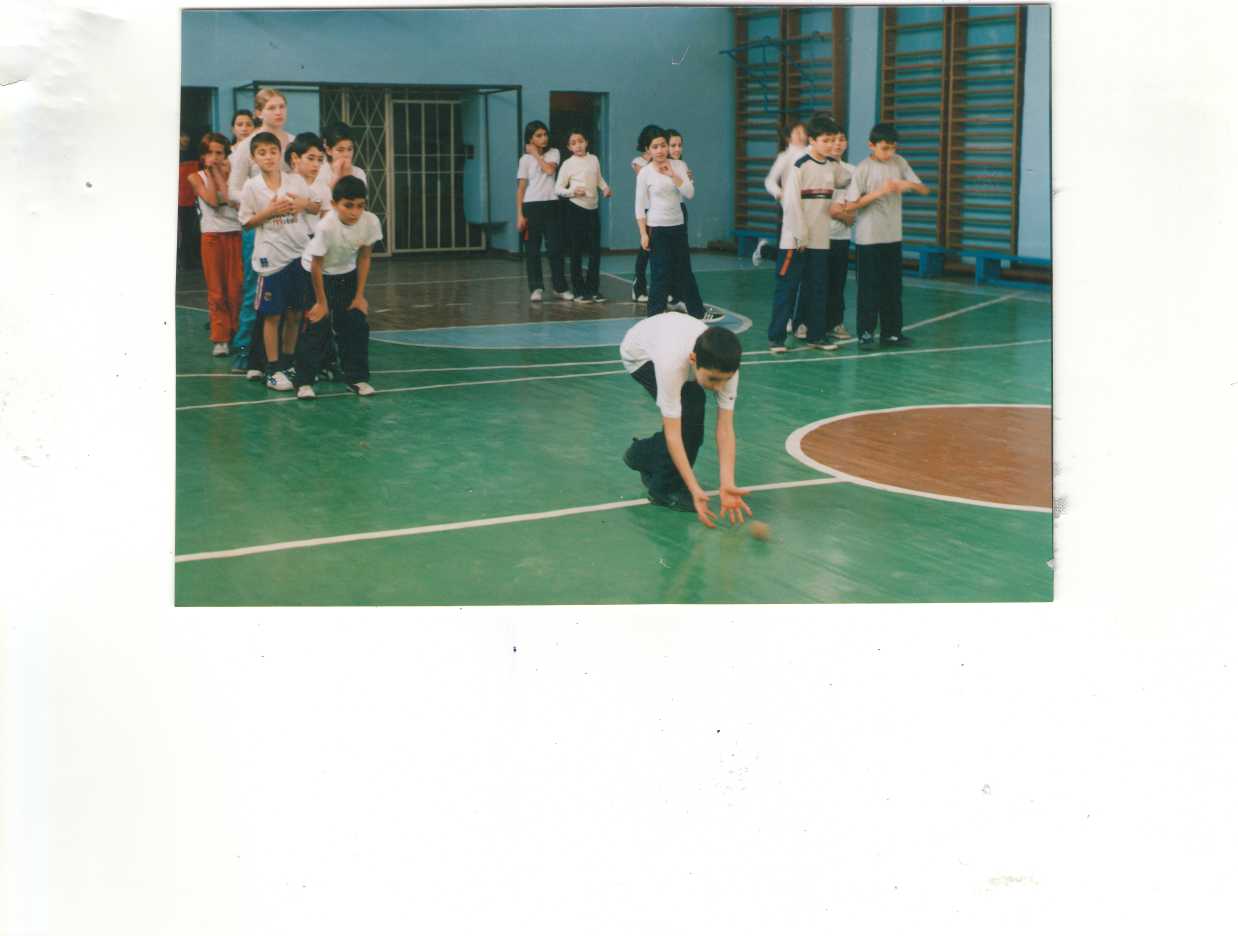 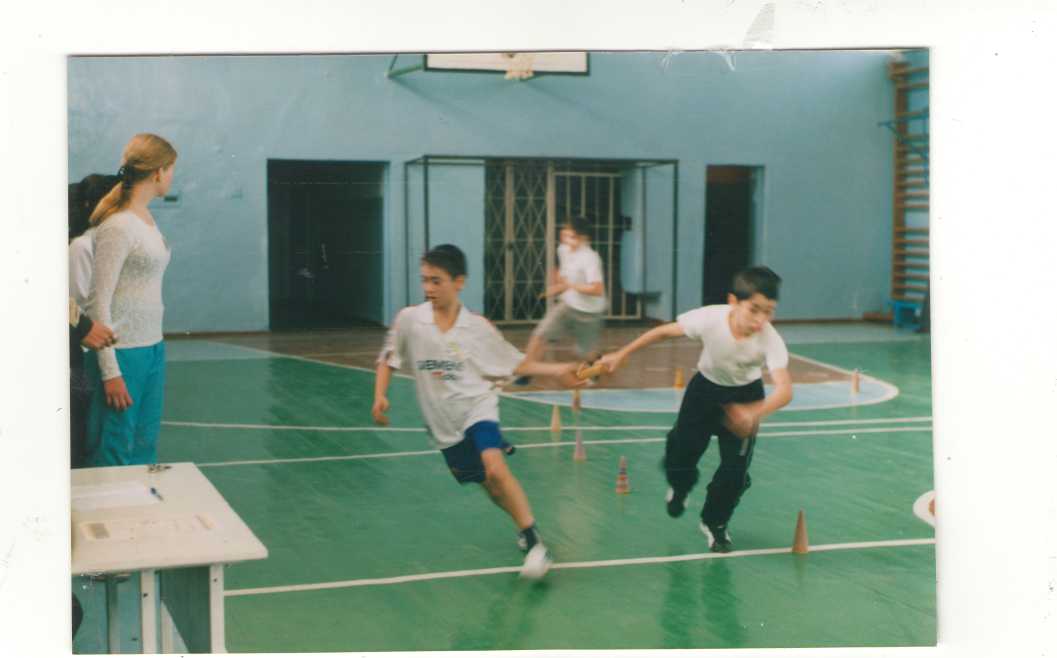 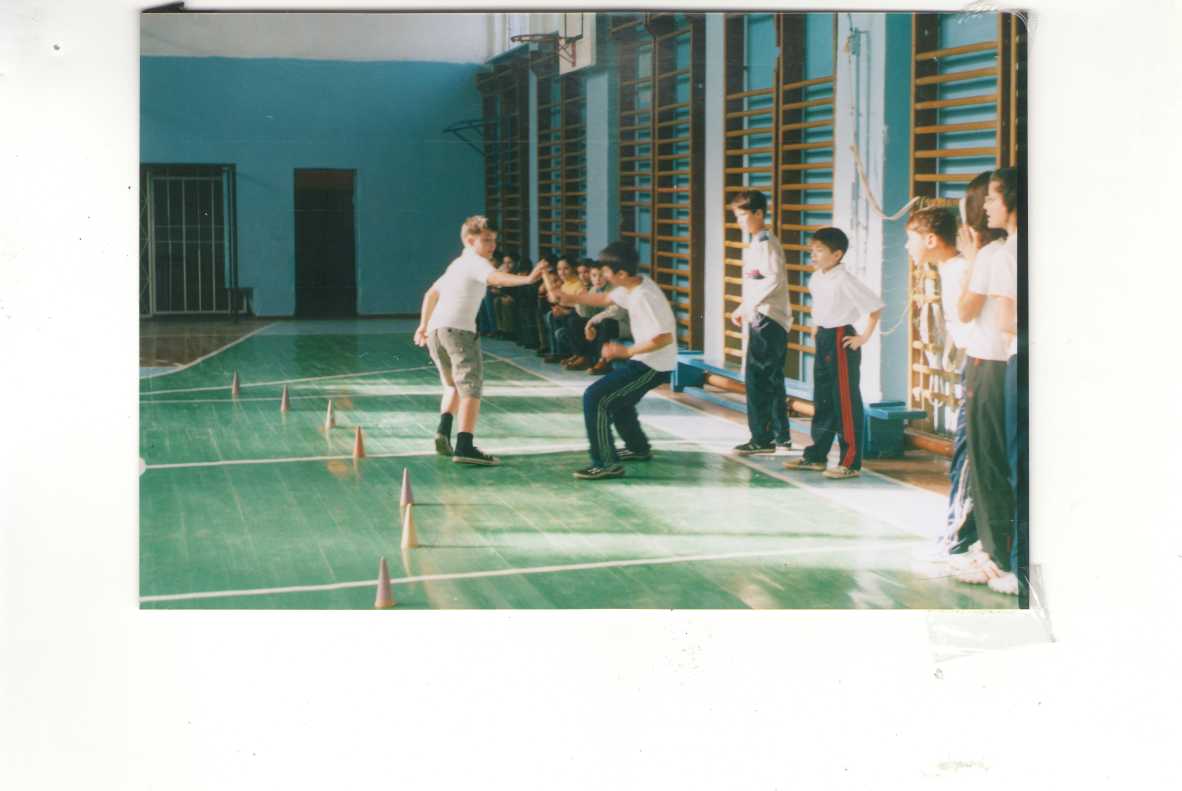 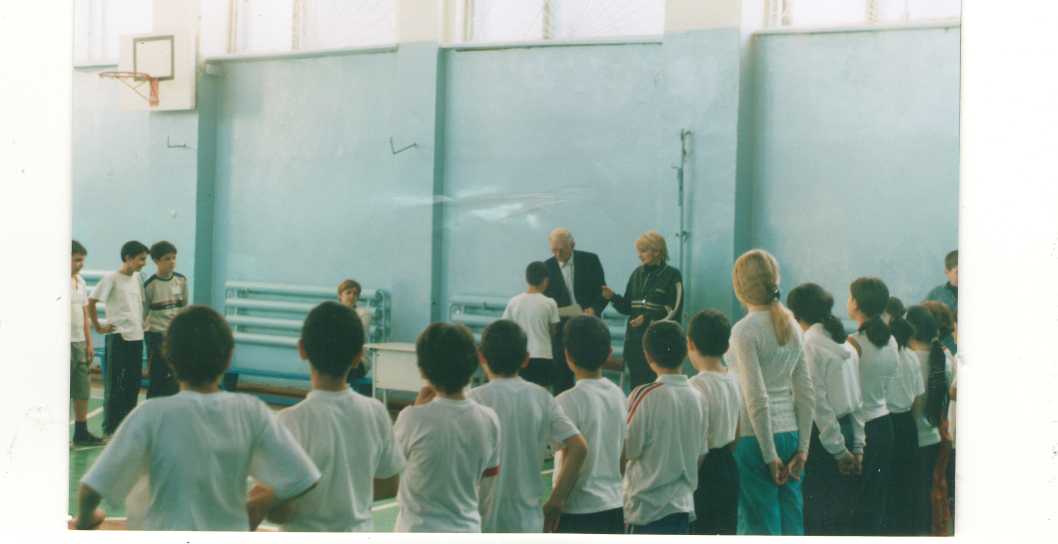 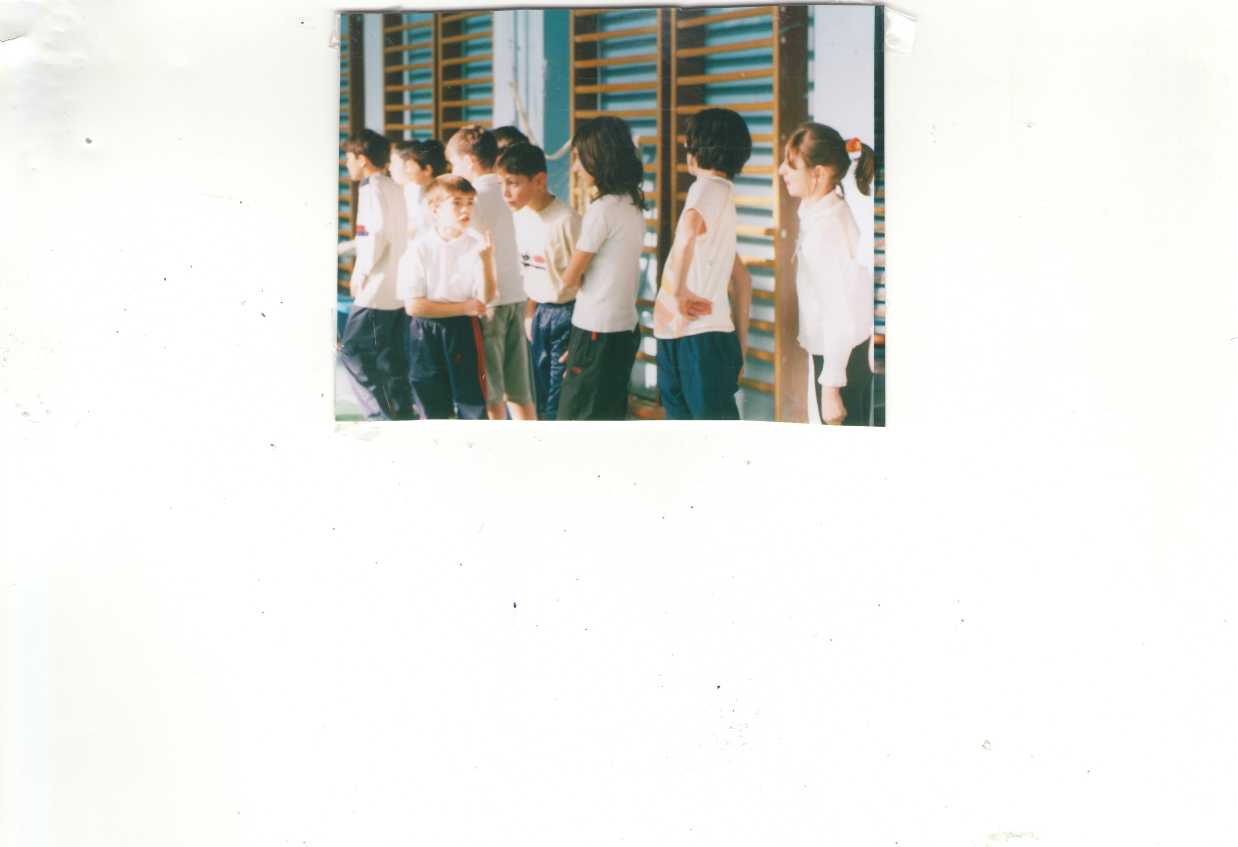 